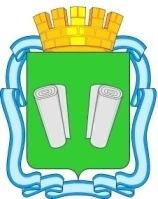 ПОСТАНОВЛЕНИЕадминистрациигородского округа Кинешмаот 25.05.2017 № 788пО внесении изменений в постановление администрации городского округа Кинешма от 23.12.2013  № 2944п «Об утверждении муниципальной программы городского округа Кинешма «Обеспечение качественным жильем, услугами жилищно-коммунального хозяйства населения  городского округа Кинешма»	Руководствуясь Федеральным законом от 06.10.2003 № 131-ФЗ «Об общих принципах организации местного самоуправления в Российской Федерации», ст. 46, 56 Устава муниципального образования «Городской округ Кинешма», постановлением администрации городского округа Кинешма от 20.11.2015 № 2643п «Об утверждении порядка разработки, реализации и оценки эффективности муниципальных программ городского округа Кинешма», протокола заседания общественной комиссией для организации общественного обсуждения, проведения оценки предложений заинтересованных лиц, а также для осуществления контроля за реализацией муниципальной программы «Формирование современной городской среды на территории муниципального образования «Городской округ Кинешма» на 2017 год» № 1 от 25.05.2017, протокола о результатах общественного обсуждения проекта подпрограммы «Формирование современной городской среды на территории муниципального образования «Городской округ Кинешма» муниципальной программы «Обеспечение качественным жильем, услугами жилищно-коммунального хозяйства населения городского округа Кинешма», к проектам по благоустройству муниципальной территории общего пользования и дворовых территорий № 2 от 25.05.2017,  администрация городского округа Кинешма   п о с т а н о в л я е т:	1. Внести в постановление администрации городского округа Кинешма от 23.12.2013 № 2944п «Об утверждении муниципальной программы городского округа Кинешма «Обеспечение качественным жильем, услугами жилищно-коммунального хозяйства населения городского округа Кинешма» следующие изменения:1.1. В приложении:1.1.1. строку «Объемы ресурсного обеспечения программы» раздел «Паспорт муниципальной программы «Обеспечение качественным жильем, услугами жилищно-коммунального хозяйства населения городского округа Кинешма» изложить в следующей редакции:																																	1.2. В приложении 2 к муниципальной программе:1.2.1. строку «Объемы ресурсного обеспечения» раздела 1 «Паспорт подпрограммы» изложить в следующей редакции:1.2.2. Таблицу 4 «Ресурсное обеспечение   подпрограммы» раздела 4 «Ресурсное обеспечение подпрограммы изложить в следующей редакции :(тыс. руб.)2. Дополнить Приложением 4 муниципальную программу городского округа Кинешма «Обеспечение качественным жильем, услугами жилищно-коммунального хозяйства населения городского округа Кинешма»    (приложение).3. Настоящее постановление подлежит опубликованию в официальном источнике опубликования муниципальных правовых актов городского округа Кинешма «Вестник органов местного самоуправления городского округа Кинешма» и вступает в силу с момента  его официального опубликования.4. Контроль за исполнением настоящего постановления возложить на заместителя главы администрации городского округа Кинешма А.Г. Волкова Исполняющий обязанности главыгородского округа Кинешма	                                    	      А.В. Пахолков	Исп. главный специалист-экономист УЖКХ Н.В.СедоваСогл. Исполняющий обязанности начальника управления правового сопровождения и контроля А.С. ШершоваПриложение 4 к муниципальной программе «Обеспечение качественным жильем, услугами жилищно-коммунального хозяйства населения городского округа Кинешма»Подпрограмма«Формирование современной городской среды на территориимуниципального образования «Городской округ Кинешма»1. Паспорт подпрограммы муниципальной программы городского округа Кинешма2. Характеристика основных мероприятий подпрограммыОсновное мероприятие: «Формирование современной городской среды».Основное мероприятие направлено на обеспечения среды, комфортной и благоприятной для проживания населения и  Увеличение количества благоустроенных территорий для обеспечения современной городской среды в муниципальном образовании «Городской округ Кинешма».Дворовые территории являются важнейшей составной частью транспортной системы. От уровня транспортно-эксплуатационного состояния дворовых территорий многоквартирных домов и проездов к дворовым территориям во многом зависит качество жизни населения. Текущее состояние большинства дворовых территорий не соответствует современным требованиям к местам проживания граждан, обусловленным нормами Градостроительного и Жилищного кодексов Российской Федерации, а именно: значительная часть асфальтобетонного покрытия внутриквартальных проездов имеет высокую степень износа, так как срок службы дорожных покрытий с момента массовой застройки города Кинешма многоквартирными домами истек, практически не производятся работы по озеленению дворовых территорий, малое количество парковок для временного хранения автомобилей, недостаточно оборудованных детских и спортивных площадок.Существующее положение обусловлено рядом факторов: нарушение градостроительных норм при застройке городских территорий, введение новых современных требований к благоустройству и содержанию территорий, недостаточное финансирование программных мероприятий в предыдущие годы, отсутствие комплексного подхода к решению проблемы формирования и обеспечения среды, комфортной и благоприятной для проживания населения. До настоящего времени благоустройство дворовых территорий осуществлялось по отдельным видам работ, без взаимной увязки элементов благоустройства. Некоторые виды работ по благоустройству практически не производились: работы по содержанию зеленых зон дворовых территорий, организации новых дворовых площадок для отдыха детей разных возрастных групп, устройство парковок для временного хранения автомобилей. Благоустройство дворовых территорий и мест массового пребывания населения невозможно осуществлять без комплексного подхода. При отсутствии проекта благоустройства получить многофункциональную адаптивную среду для проживания граждан не представляется возможным. При выполнении работ по благоустройству необходимо учитывать мнение жителей и сложившуюся инфраструктуру территорий дворов для определения функциональных зон и выполнения других мероприятий. Комплексный подход позволяет наиболее полно и в то же время детально охватить весь объем проблем, решение которых может обеспечить комфортные условия проживания всего населения. К этим условиям относятся чистые улицы, благоустроенные районы, дворы и дома, зеленые насаждения, необходимый уровень освещенности дворов в темное время суток. Важнейшей задачей органов местного самоуправления муниципального образования «Городской округ Кинешма» является формирование и обеспечение среды, комфортной, благоприятной и современной для проживания населения, в том числе благоустройство и надлежащее содержание дворовых территорий, выполнение требований Градостроительного кодекса Российской Федерации по устойчивому развитию городских территорий, обеспечивающих при осуществлении градостроительной деятельности безопасные и благоприятные условия жизнедеятельности человека. Комплексное благоустройство дворовых и общественных территорий позволит поддержать их в удовлетворительном состоянии, повысить уровень благоустройства, выполнить архитектурно-планировочную организацию территории, обеспечить здоровые условия отдыха и жизни жителей. При реализации Подпрограммы возможно возникновение следующих рисков, которые могут препятствовать достижению планируемых результатов: риски, связанные с изменением бюджетного законодательства; финансовые риски: финансирование Подпрограммы не в полном объеме в связи с неисполнением доходной части бюджета города. Одним из приоритетов реализации Подпрограммы является обеспечение надлежащего технического и санитарно-гигиенического состояния дворовых территорий многоквартирных домов и общественных территорий, создание современной и комфортной территории для жизни Основное мероприятие направлено на создание условий обеспечения комфортного проживания граждан.Основное мероприятие включает выполнение  следующих мероприятий:Разработка дизайн-проектов на благоустройство в рамках реализации приоритетного проекта «Формирование современной городской среды на территории муниципального образования «Городской округ Кинешма»; Срок реализации данного мероприятия 2017 год.Проведение государственной экспертизы о достоверности определения сметной стоимости работ по благоустройству дворовых территорий и общественных территорий;Срок реализации данного мероприятия 2017 год. Обеспечение мероприятий по формированию современной городской среды        Срок реализации данного мероприятия 2017 год.Данное мероприятие предусматривает выполнение благоустройства следующих территорий:а) Перечень общественных территорий муниципального образования «Городской округ Кинешма», подлежащих благоустройству, в соответствии с Приложением 1.б) Перечень многоквартирных домов, дворовые территории которых подлежат благоустройству и были отобраны в соответствии с Правилами предоставления и распределения субсидий из федерального бюджета бюджетам субъектов Российской Федерации на поддержку государственных программ субъектов Российской Федерации и муниципальных программ формирования современной городской среды, подлежащих благоустройству в 2017 году, утвержденными постановлением Правительства РФ от 10.02.2017 № 169, и с Порядком представления, рассмотрения и оценки предложений заинтересованных лиц о включении дворовой территории в муниципальную программу «Формирование современной городской среды на территории муниципального образования «Городской округ Кинешма» на 2017 год», утвержденным постановлением администрации городского округа Кинешма от 09.03.2017 № 371п, согласно Приложению 2.Включение предложений заинтересованных лиц о включении общественной территории и дворовой территории многоквартирного дома осуществляется в соответствии с:- Порядком представления, рассмотрения и оценки предложений граждан и организаций о включении в муниципальную программу «Формирование современной городской среды на территории муниципального образования «Городской округ Кинешма» на 2017 год» общественной территории, подлежащей благоустройству в 2017 году (Приложение 3);- Порядком представления, рассмотрения и оценки предложений заинтересованных лиц о включении дворовой территории в муниципальную программу «Формирование современной городской среды на территории муниципального образования «Городской округ Кинешма» на 2017 год» (Приложение 4);- Порядком общественного обсуждения проекта муниципальной программы «Формирование современной городской среды на территории муниципального образования «Городской округ Кинешма» на 2017 год» (Приложение 5).Под дворовой территорией понимается совокупность территорий, прилегающих к многоквартирным домам, с расположенными на них объектами, предназначенными для обслуживания и эксплуатации таких домов, и элементами благоустройства этих территорий, в том числе парковками (парковочными местами), тротуарами и автомобильными дорогами, включая автомобильные дороги, образующие проезды к территориям, прилегающим к многоквартирным домам.Основное мероприятие подпрограммы направлено на решение основных задач подпрограммы.Перечень основных мероприятий подпрограммы последующего финансового года определяется исходя из результатов реализации мероприятий подпрограммы предыдущего финансового года путем внесения в нее соответствующих изменений.Информация о мероприятиях подпрограммы, предусматривающая благоустройство нуждающихся в благоустройстве общественных территорий муниципального образования «Городской округ Кинешма», а также дворовых территорий на период 2018 – 2022 годы, подлежит утверждению в рамках подпрограммы в срок не позднее 31 декабря 2017 г. в соответствии с требованиями Правил предоставления и распределения субсидий из федерального бюджета бюджетам субъектов Российской Федерации на поддержку государственных программ субъектов Российской Федерации и муниципальных программ формирования современной городской среды, утвержденных Постановлением Правительства Российской Федерации от 10.02.2017г. № 169.Для поддержания дворовых и общественных территорий в технически исправном состоянии и приведения их в соответствие с современными требованиями комфортности разработана подпрограмма «Формирование современной городской среды на территории муниципального образования «Городской округ Кинешма» (далее – Подпрограмма). Подпрограмма предусматривает целенаправленную работу по выполнению перечня работ, сформированного исходя из минимального перечня работ по благоустройству дворовых территорий. Минимальный перечень работ по благоустройству дворовых территорий включает в себя:- ремонт дворовых проездов, - обеспечение освещения дворовых территорий, - установка скамеек, урн,Визуализированный перечень образцов элементов благоустройства, предлагаемых к размещению на дворовой территории, приведен в Приложении 6.Нормативная стоимость (единичные расценки) работ по благоустройству дворовых территорий, входящих в минимальный перечень таких работ приведен в таблице.В случае принятия решения на общем собрании собственников о выполнении работ по благоустройству дворовой территории, сформированных исходя из дополнительного перечня работ, дополнительный перечень работ по благоустройству дворовых территорий включает в себя:- оборудование детских и (или) спортивных площадок, - оборудование автомобильных парковок,- озеленение дворовой территории.Форма участия (финансовое и (или) трудовое) и доля участия собственников помещений в многоквартирных домах, собственников иных зданий и сооружений, расположенных в границах дворовой территории, подлежащей благоустройству (далее - заинтересованные лица) в выполнении минимального перечня работ по благоустройству дворовых территорий определяются в соответствии с Правилами предоставления и распределения субсидий из бюджета субъекта Российской Федерации местным бюджетам в целях софинансирования муниципальных программ формирования современной городской среды на 2017 год, включаемыми в государственную программу субъекта Российской Федерации формирования современной городской среды на 2017 год.На территории муниципального образования «Городской округ Кинешма» уполномоченным учреждением по аккумулированию и расходованию средств заинтересованных лиц, направляемых на выполнение минимального и (или) дополнительного перечней работ по благоустройству дворовых территорий, определено Муниципальное учреждение г. Кинешмы «Управление капитального строительства» (далее – МУ УКС)При принятии решения на общем собрании собственников помещений многоквартирного дома о финансовом участии заинтересованных лиц в реализации мероприятий по благоустройству дворовых территорий, сформированному исходя из минимального и (или) дополнительного перечней работ, включенного в дизайн-проект благоустройства дворовой территории, денежные средства заинтересованных лиц перечисляются на лицевые счета, открытые МУ УКС в отделе № 2 Управлении Федерального казначейства по Ивановской области.   В целях софинансирования мероприятий по благоустройству дворовой территории для зачисления денежных средств заинтересованных лиц МУ УКС  заключает соглашение с организацией, осуществляющей управление многоквартирным домом, в котором определяются порядок и объем денежных средств, подлежащих перечислению, порядок расходования и возврата указанных средств, права, обязанности и ответственность сторон соглашения.Перечисление денежных средств заинтересованных лиц производится организациями, осуществляющими управление многоквартирными домами, на лицевой счет для учета операций со средствами бюджетных учреждений (за исключением субсидий на иные цели, а также субсидий на осуществление капитальных вложений в объекты капитального строительства государственной (муниципальной) собственности или приобретение объектов недвижимого имущества в государственную (муниципальную) собственность, предоставленных бюджетным учреждениям из соответствующих бюджетов бюджетной системы Российской Федерации) (далее–лицевой счет бюджетного учреждения), открытый МУ УКС в № 2 Управлении Федерального казначейства по Ивановской области.Перечисление денежных средств организацией, осуществляющей управление многоквартирными домами, осуществляется до включения в план закупок и план-график МУ УКС в Единой информационной системе информцаии о проведении конкурсных процедур по определению подрядной организации для выполнения работ по благоустройству дворовых территорий в соответствии с Федеральным законом от 5 апреля 2013 г. № 44-ФЗ «О контрактной системе в сфере закупок товаров, работ, услуг для обеспечения государственных и муниципальных нужд».МУ УКС обеспечивает учет поступающих от организаций, осуществляющих управление многоквартирными домами, денежных средств в разрезе многоквартирных  домов, дворовые территории которых подлежат благоустройству. МУ УКС ежемесячно:- обеспечивает опубликование на официальном сайте администрации городского округа Кинешма сведений о поступивших от организаций, осуществляющих управление многоквартирными домами, денежных средствах в разрезе многоквартирных домов, дворовые территории которых подлежат благоустройству. - направляет сведения о поступивших от организаций, осуществляющих управление многоквартирными домами, денежных средствах в разрезе многоквартирных домов, дворовые территории которых подлежат благоустройству, в адрес уполномоченной общественной комиссии. Расходование  аккумулированных денежных средств осуществляется МУ УКС на:- оплату минимального перечня работ по благоустройству дворовых территорий, включенных в дизайн-проект благоустройства дворовой территории;- оплату дополнительного перечня работ по благоустройству дворовых территорий,  включенных в дизайн-проект благоустройства дворовой территории;Расходование аккумулированных денежных средств осуществляется в соответствии с условиями заключенных соглашений с организациями, осуществляющими управление многоквартирными домами, дизайн-проектами и сметными расчетами на выполнение работ в разрезе многоквартирных домов, дворовые территории которых подлежат благоустройству.МУ УКС обеспечивает возврат аккумулированных денежных средств, неиспользованных в отчетном финансовом году, организациям, осуществляющим управление многоквартирными домами, по реквизитам, указанным в заключенных соглашениях, в срок до 31 декабря текущего финансового года при условии:- экономии денежных средств, по итогам проведения конкурсных процедур;- неисполнения работ по благоустройству дворовой территории многоквартирного дома по вине подрядной организации;- непредоставления организациями, осуществляющими управление многоквартирными домами, доступа к проведению благоустройства на дворовой территории;- возникновения обстоятельств непреодолимой силы- возникновения иных случаев, предусмотренных действующим законодательством. Порядок разработки, обсуждения с заинтересованными лицами и утверждения дизайн-проектов благоустройства дворовых территорий включает в себя следующие этапы:1. Разработка дизайн-проекта. Разработка дизайн-проекта дворовой территории осуществляется с учетом минимальных и (или) дополнительных перечней работ по благоустройству дворовой территории, утвержденных на общем собрании собственников помещений в многоквартирном доме, дворовая территория которого подлежит благоустройству.Дизайн- проект включает в себя:1) пояснительную записку, в том числе:- результаты предпроектного исследования территории благоустройства;-  перечень (в том числе в виде соответствующих визуализированных изображений) элементов благоустройства (малые архитектурные формы, игровое, спортивное и хозяйственное оборудование);2) схему планировочной организации земельного участка и благоустройство территории;3) план организации рельефа;4) план покрытий;5) топографическую съемку;6) сметы.2. Обсуждение дизайн-проекта. В обсуждении дизайн-проекта принимают участие заинтересованные лица, собственники иных зданий и сооружений, расположенных в на дворовой территории, подлежащей благоустройству.3. Согласование и утверждение дизайн-проекта.Представители заинтересованных лиц обеспечивают обсуждение и утверждение дизайн-проектов благоустройства дворовых территорий с собственниками помещений в многоквартирных домах, дворовые территории которых подлежат благоустройству.Мероприятия по благоустройству дворовых и общественных территорий должны выполняться с учетом необходимости обеспечения физической, пространственной и информационной доступности зданий, сооружений, дворовых и общественных территорий для инвалидов и других маломобильных групп населения. 3. Сведения о целевых индикаторах (показателях) подпрограммы4. Ресурсное обеспечение подпрограммы.Приложение 1 к подпрограмме «Формирование современной городской среды на территории муниципального образования «Городской округ Кинешма»Перечень общественных территориймуниципального образования «Городской округ Кинешма»,подлежащих благоустройству в 2017 году- тротуар ул. им. Ленина (от ул. им. Крупской до ул. им. ул. им. Фрунзе) четная сторона;- тротуар по ул. им. Фрунзе (от ул. Советская до ул. им. Ленина) четная и нечетная стороны;- тротуар по ул. Советская (от ул. им. Фрунзе до ул. Крупская) нечетная сторона;- тротуар по ул. Гоголя (нечетная сторона);- тротуар по ул. им. Островского (от дома № 61 по ул. им. Ленина до магазина «Магнит») нечетная сторона;- тротуар по ул. им. Ленина (от ул. им. Фрунзе до пл. Революции)Приложение 2 к подпрограмме «Формирование современной городской среды на территории муниципального образования «Городской округ Кинешма»Перечень многоквартирных домов, дворовые территории которых подлежат благоустройству в 2017 году*- г. Кинешма, ул. Красноветкинская, д. 9- г. Кинешма, ул. Красноветкинская, д. 13- г. Кинешма, ул. Красноветкинская, д. 15- г. Кинешма, ул. 1-я Касимихинская, д. 1- г. Кинешма, ул. Красноветкинская, д. 9А- г. Кинешма, ул. Аристарха Макарова, д. 102 - г. Кинешма, ул. Аристарха Макарова, д. 106А- г. Кинешма, ул. Аристарха Макарова, д. 108- г. Кинешма, ул. Аристарха Макарова, д. 104А- г. Кинешма, ул. Аристарха Макарова, д. 106Приложение 3 к подпрограмме «Формирование современной городской среды на территории муниципального образования «Городской округ Кинешма»Порядок представления, рассмотрения и оценки предложений граждан и организаций о включении в муниципальную программу «Формирование современной городской среды на территории муниципального образования «Городской округ Кинешма» на 2017 год» общественной территории, подлежащей благоустройству в 2017 году1. Порядок представления, рассмотрения и оценки предложений граждан и организаций о включении в муниципальную программу «Формирование современной городской среды на территории муниципального образования «Городской округ Кинешма» на 2017 год» общественной территории, подлежащей благоустройству в 2017 году (далее – Порядок) разработан в соответствии с Постановлением Правительства Российской Федерации от 10.02.2017 № 169 «Об утверждении Правил предоставления и распределения субсидий из федерального бюджета бюджетам субъектов Российской Федерации на поддержку государственных программ субъектов Российской Федерации и муниципальных программ формирования современной городской среды», с учетом Методических рекомендаций по подготовке государственных (муниципальных) программ формирования современной городской среды в рамках реализации приоритетного проекта «Формирование современной городской среды на 2017 год», разработанных Министерством строительства и жилищно-коммунального хозяйства Российской Федерации.2. Организатором отбора общественной территории, подлежащей благоустройству в 2017 году, для включения в муниципальную программу «Формирование современной городской среды на территории муниципального образования «Городской округ Кинешма» на 2017 год» является Управление жилищно-коммунального хозяйства администрации городского округа Кинешма (далее – Управление).3. Перечень общественных территорий, подлежащих благоустройству в 2017 году, формируется из числа предложений граждан и организаций городского округа Кинешма, отобранных Общественной комиссией по результатам рассмотрения и оценки таких предложений.4. Под общественной территорией понимается территория муниципального образования соответствующего функционального назначения (площадь, набережная, улица, пешеходная зона, сквер, парк, иная территория) (далее – общественная территория).5. Сообщение о проведении отбора общественных территорий, подлежащих благоустройству в 2017 году, публикуется в средствах массовой информации городского округа Кинешма и размещается на официальном сайте администрации городского округа Кинешма: http://www.admkineshma.ruПредставление предложений гражданами и организациями6. Предложение о включении общественной территории в муниципальную программу «Формирование современной городской среды на территории муниципального образования «Городской округ Кинешма» на 2017 год» (далее – Предложение) оформляется согласно Приложению 1 к Порядку.7. Количество предложений от конкретного гражданина и организации не может превышать одного предложения.8. Предложения принимаются в течение 12 календарных дней с момента опубликования сообщения о проведении отбора общественных территорий.9. Предложение направляется в Управление жилищно-коммунального хозяйства администрации городского округа Кинешма по адресу: г. Кинешма, ул. им. Фрунзе, д. 4, каб. 29, в рабочие дни с 08 часов 00 минут до 17 часов 00 минут, перерыв с 12 часов 00 минут до 13 часов 00 минут.10. Предложение подается гражданином или организацией в Управление в письменной форме в срок, установленный в сообщении о проведении отбора общественных территорий. Предложение регистрируется специалистом, который делает отметку о его получении с указанием даты и времени получения.Каждое предложение регистрируется отдельно. Предложение, поступившее после срока, установленного в сообщении о проведении отбора общественных территорий, рассмотрению не подлежит. Такое предложение регистрируется и возвращается гражданину или организации.Рассмотрение и оценка предложений11. Рассмотрение и оценка предложений проводится общественной комиссией для организации общественного обсуждения, проведения оценки предложений заинтересованных лиц, а также для осуществления контроля за реализацией муниципальной программы «Формирование современной городской среды на территории муниципального образования «Городской округ Кинешма» на 2017 год» (далее – Общественная комиссия).12. Общественная комиссия проводит рассмотрение и оценку предложений исходя из даты представления таких предложений и при условии их соответствия установленным требованиям. 13. По результатам рассмотрения и оценки составляется протокол рассмотрения и оценки предложений граждан и организаций о включении в муниципальную программу «Формирование современной городской среды на территории муниципального образования «Городской округ Кинешма» на 2017 год» общественной территории, подлежащей благоустройству в 2017 году (далее – Протокол рассмотрения и оценки).Протокол рассмотрения и оценки содержит результаты рассмотрения предложений на соответствие установленным требованиям. В случае не соответствия предложения установленным требованиям, такое предложение не рассматривается. Очередность общественных территорий, подлежащих благоустройству в 2017 году и включению в муниципальную программу «Формирование современной городской среды на территории муниципального образования «Городской округ Кинешма» на 2017 год», определяется в зависимости от количества предложений, поданных по конкретной территории. В случае равенства количества предложений очередность общественных территорий устанавливается в соответствии с датами поступления предложений в календарной очередности.В результате рассмотрения и оценки предложений осуществляется формирование адресного перечня общественных территорий, подлежащих благоустройству в 2017 году и включению в муниципальную программу «Формирование современной городской среды на территории муниципального образования «Городской округ Кинешма» на 2017 год».В случае, если количество общественных территорий превышает объем бюджетных денежных средств, предоставленных на реализацию мероприятий по благоустройству общественных территорий, в адресный перечень общественных территорий включаются общественных территорий в соответствии с присвоенным порядковым номером.14. Протокол рассмотрения и оценки подписывается всеми членами Общественной комиссии, присутствовавшими на заседании, и размещается на официальном сайте администрации городского округа Кинешма и в средствах массовой информации не позднее 3 рабочих дней с момента его подписания. 15. Предложение отклоняется Общественной комиссией в случае невыполнения условия, установленного в пункте 6 Порядка.  16. Отбор признается несостоявшимся в случаях, если: 1) отклонены все предложения; 2) не подано ни одного предложения; 3) подано только одно предложение. 17. В случае, если по окончании срока подачи предложений подано только одно предложение, Общественная комиссия признает отбор несостоявшимся и рассматривает указанное предложение. Если предложение соответствует требованиям Порядка, общественная территория включается в адресный перечень общественных территорий, подлежащих благоустройству в 2017 году и включению в муниципальную программу «Формирование современной городской среды на территории муниципального образования «Городской округ Кинешма» на 2017 год», в зависимости от присвоенного порядкового номера. Приложение 1к Порядку представления, рассмотрения и оценки предложений граждан и организаций о включении в муниципальную программу «Формирование современной городской среды на территории муниципального образования «Городской округ Кинешма» на 2017 год» общественной территории, подлежащей благоустройству в 2017 годуВ случае направления предложения организацией, предложение оформляется на ее официальном бланкеВ управление жилищно-коммунального хозяйстваадминистрации городского округа КинешмаПредложениео включении в муниципальную программу «Формирование современной городской среды на территории муниципального образования «Городской округ Кинешма» на 2017 год» общественной территории_____________________________________________________________________________________(ФИО гражданина/наименование организации с указанием уполномоченного лица)предлагает включить в муниципальную программу «Формирование современной городской среды на территории муниципального образования «Городской округ Кинешма» на 2017 год ______________________________________________________________(наименование общественной территории)в связи с тем, что ____________________________________________________________________(указать причину необходимости благоустройства предлагаемой территории)________________________ /_______________/                (подпись)                                   (ФИО)Номер контактного телефона гражданина, организации  __________________«___» ____________ 20__ год          (дата направления заявки)Приложение 4 к подпрограмме «Формирование современной городской среды на территории муниципального образования «Городской округ Кинешма»Порядок представления, рассмотрения и оценки предложений заинтересованных лиц о включении дворовой территории в муниципальную программу «Формирование современной городской среды на территории муниципального образования «Городской округ Кинешма» на 2017 год»Общие положения1. Порядок представления, рассмотрения и оценки предложений заинтересованных лиц о включении дворовой территории в муниципальную программу «Формирование современной городской среды на территории муниципального образования «Городской округ Кинешма» на 2017 год» (далее – Порядок) разработан в соответствии с Постановлением Правительства Российской Федерации от 10.02.2017 № 169 «Об утверждении Правил предоставления и распределения субсидий из федерального бюджета бюджетам субъектов Российской Федерации на поддержку государственных программ субъектов Российской Федерации и муниципальных программ формирования современной городской среды», с учетом Методических рекомендаций по подготовке государственных (муниципальных) программ формирования современной городской среды в рамках реализации приоритетного проекта «Формирование современной городской среды на 2017 год», разработанных Министерством строительства и жилищно-коммунального хозяйства Российской Федерации.2. Организатором отбора дворовых территорий для включения в муниципальную программу «Формирование современной городской среды на территории муниципального образования «Городской округ Кинешма» на 2017 год» является Управление жилищно-коммунального хозяйства администрации городского округа Кинешма (далее – Управление).3. Перечень дворовых территорий формируется из числа предложений заинтересованных лиц, отобранных Общественной комиссией по результатам рассмотрения и оценки таких предложений. 4. Под дворовой территорией понимается совокупность территорий, прилегающих к многоквартирным домам, с расположенными на них объектами, предназначенными для обслуживания и эксплуатации таких домов, и элементами благоустройства этих территорий, в том числе парковками (парковочными местами), тротуарами и автомобильными дорогами, включая автомобильные дороги, образующие проезды к территориям, прилегающим к многоквартирным домам.5. Сообщение о проведении отбора дворовых территорий публикуется в средствах массовой информации городского округа Кинешма и размещается на официальном сайте администрации городского округа Кинешма: http://www.admkineshma.ruПредставление предложений заинтересованными лицами6. Требования, предъявляемые к предложениям заинтересованных лиц о включении дворовой территории в муниципальную программу «Формирование современной городской среды на территории муниципального образования «Городской округ Кинешма» на 2017 год» (далее – Предложения).Предложение должно содержать:1) Предложение о включении дворовой территории в муниципальную программу «Формирование современной городской среды на территории муниципального образования «Городской округ Кинешма» на 2017 год», оформленное согласно Приложению 1 к Порядку, от заинтересованных лиц – собственников помещений в многоквартирных домах, образующих единую дворовую территорию;2) Копию протокола общего собрания собственников о выборе способа управления многоквартирным домом;3) Протокол общего собрания собственников помещений, содержащий следующую информацию:- решение об обращении с предложением по включению дворовой территории в муниципальную программу «Формирование современной городской среды на территории муниципального образования «Городской округ Кинешма» на 2017 год»;- перечень работ по благоустройству дворовой территории, сформированный исходя из минимального перечня работ по благоустройству; - перечень работ по благоустройству дворовой территории, сформированный исходя из дополнительного перечня работ по благоустройству (в случае принятия такого решения заинтересованными лицами);- форма участия (финансовое и (или) трудовое) и доля участия заинтересованных лиц в реализации мероприятий по благоустройству дворовой территории;- в случае включения в перечень работ по благоустройству дворовой территории, сформированный исходя из дополнительного перечня работ по благоустройству, оборудование автомобильной парковки, собственники принимают решение о размещении автомобилей заинтересованных лиц и гостей только на оборудованной автомобильной парковке;   - представитель (представители) заинтересованных лиц, уполномоченных на представление предложений, согласование дизайн-проекта благоустройства дворовой территории, а также на участие в контроле за выполнением работ по благоустройству дворовой территории, в том числе промежуточном, их приемке и подписании акта приема-передачи объектов внешнего благоустройства для их последующего содержания;- юридическое лицо (управляющая организация, ТСЖ, ЖСК), уполномоченное на аккумулирование и расходование средств заинтересованных лиц, направляемых на выполнение работ по благоустройству дворовой территории.Указанные решения принимается 2/3 голосов от общего числа голосов всех собственников в многоквартирном доме. Протокол оформляется по результатам общего собрания собственников в каждом многоквартирном доме, образующем единую дворовую территорию, проведенного в соответствии с действующим законодательством.7. Документы на участие в отборе дворовых территорий должны быть прошиты и пронумерованы. Копия протокола общего собрания собственников о выборе способа управления многоквартирным домом заверяется руководителем юридического лица, осуществляющего содержание и текущий ремонт общего имущества (руководителем управляющей организации, ТСЖ, ЖСК, обслуживающей организации) либо уполномоченным лицом юридического лица.8. Предложения принимаются в течение 12 календарных дней с момента опубликования сообщения о проведении отбора дворовых территорий многоквартирных домов. 9. Предложение направляется в Управление жилищно-коммунального хозяйства администрации городского округа Кинешма по адресу: г. Кинешма, ул. им. Фрунзе, д. 4, каб. 29, в рабочие дни с 08 часов 00 минут до 17 часов 00 минут, перерыв с 12 часов 00 минут до 13 часов 00 минут.10. Предложение подается представителем (представителями) заинтересованных лиц, уполномоченным(ыми) на представление предложения, в Управление в письменной форме в срок, установленный в сообщении о проведении отбора дворовых территорий. Предложение регистрируется специалистом, который делает отметку о его получении с указанием даты и времени получения.Каждое предложение регистрируется отдельно. Предложение, поступившее после срока, установленного в сообщении о проведении отбора дворовых территорий, рассмотрению не подлежит. Такое предложение регистрируется и возвращается представителю (представителям) заинтересованных лиц, уполномоченному(ым) на представление предложения.Рассмотрение и оценка предложений11. Рассмотрение и оценка предложений проводится Общественной комиссией.12. Общественная комиссия проводит рассмотрение и оценку предложений исходя из даты представления таких предложений, размера финансового участия заинтересованных лиц в реализации мероприятий по благоустройству дворовой территории, количества голосов заинтересованных лиц, проголосовавших за принятие решения по вопросам п.п. 3 п. 6 Порядка, количества заинтересованных лиц, проживающих в многоквартирных домах, образующих единую дворовую территорию, и при условии их соответствия установленным требованиям.13. По результатам рассмотрения и оценки составляется протокол рассмотрения и оценки предложений заинтересованных лиц о включении дворовой территории в муниципальную программу «Формирование современной городской среды на территории муниципального образования «Городской округ Кинешма» на 2017 год» (далее – Протокол рассмотрения и оценки).Протокол рассмотрения и оценки содержит результаты рассмотрения предложений на соответствие установленным требованиям.В случае не соответствия предложения установленным требованиям, такое предложение не рассматривается.Очередность дворовых территорий, подлежащих включению в муниципальную программу «Формирование современной городской среды на территории муниципального образования «Городской округ Кинешма» на 2017 год», определяется в зависимости от суммы итоговых баллов, установленных критериями. Включению в перечень на основе отбора подлежат дворовые, имеющие наиболее высокую итоговую сумму баллов. В случае равенства количества баллов очередность дворовых территорий, подлежащих включению в перечень, устанавливается в соответствии с датами поступления предложений.В результате рассмотрения и оценки предложений осуществляется формирование адресного перечня дворовых территорий, подлежащих включению в муниципальную программу «Формирование современной городской среды на территории муниципального образования «Городской округ Кинешма» на 2017 год».В случае, если количество дворовых территорий превышает объем бюджетных денежных средств, предоставленных на реализацию мероприятий по благоустройству дворовых территорий, в адресный перечень дворовых территорий включаются дворовые территории в соответствии с присвоенным порядковым номером.14. Протокол рассмотрения и оценки подписывается всеми членами Общественной комиссии, присутствовавшими на заседании, и размещается на официальном сайте администрации городского округа Кинешма и в средствах массовой информации не позднее 3 рабочих дней с момента его подписания. 15. Предложение отклоняется Общественной комиссией в следующих случаях: 1) представления пакета документов не в полном объеме; 2) невыполнения условий, установленных в пункте 6 Порядка; 3) представления недостоверных сведений. 17. Отбор признается несостоявшимся в случаях, если: 1) отклонены все предложения; 2) не подано ни одного предложения; 3) подано только одно предложение. 16. В случае, если по окончании срока подачи предложений подано только одно предложение, Общественная комиссия признает отбор несостоявшимся и рассматривает указанное предложение. Если предложение соответствует требованиям Порядка, дворовая территория включается в адресный перечень дворовых территорий, подлежащих включению в муниципальную программу «Формирование современной городской среды на территории муниципального образования «Городской округ Кинешма» на 2017 год», в зависимости от присвоенного порядкового номера. 17. По окончании выполнения работ благоустройству дворовой территории представитель (представители) заинтересованных лиц подписывает(ют) акт приема-передачи объектов внешнего благоустройства для их последующего содержания в соответствии с Приложением 2 к Порядку. Приложение 1к Порядку представления, рассмотрения и оценки предложений заинтересованных лиц о включении дворовой территории в муниципальную программу «Формирование современной городской среды на территории муниципального образования «Городской округ Кинешма» на 2017 год»В управление жилищно-коммунального хозяйстваадминистрации городского округа КинешмаПредложениео включении дворовой территории в муниципальную программу «Формирование современной городской среды на территории муниципального образования «Городской округ Кинешма» на 2017 год»Собственники помещений в многоквартирном(ых) доме(ах), расположенном(ых) по адресу: _______________________________________                                                    (адрес МКД)предлагают включить дворовую территорию многоквартирного(ых) дома(ов) в муниципальную программу «Формирование современной городской среды на территории муниципального образования «Городской округ Кинешма» на 2017 год» с выполнением следующих видов работ:- _________________________________________________________________- _________________________________________________________________- _________________________________________________________________(указывается перечень работ по благоустройству дворовой территории, сформированный исходя из минимального и (или) дополнительного перечня работ по благоустройству)Решение о включении дворовой территории в муниципальную программу «Формирование современной городской среды на территории муниципального образования «Городской округ Кинешма» на 2017 год» принято на общем собрании собственников помещений в многоквартирном доме и оформлено протоколом(ами):- № ____ от _________;- № ____ от _________;- ____________________.В случае, если дворовая территория будет включена/не включена в муниципальную программу «Формирование современной городской среды на территории муниципального образования «Городской округ Кинешма» на 2017 год», прошу(сим) Вас письменно уведомить уполномоченного предстателя собственников помещений: (ФИО представителя, адрес)Приложение:- копия протокола общего собрания собственников о выборе способа управления многоквартирным домом № ____ от ______________ на ______ л. (указываются протоколы общих собраний всех собственников помещений в многоквартирных домах, образующих единую дворовую территорию)- протокол общего собрания собственников помещений № ____ от ______________ на ______ л.(указываются протоколы общих собраний всех собственников помещений в многоквартирных домах, образующих единую дворовую территорию)Представитель (представители) заинтересованных лиц, уполномоченный(ые) на представление предложений________________________ /_______________/                   (подпись)                                             (ФИО)________________________ /_______________/                    (подпись)                                             (ФИО)Номер контактного телефона представителя заинтересованных лиц __________________________________«___» ____________ 20__ год          (дата направления заявки)Приложение 2к Порядку представления, рассмотрения и оценки предложений заинтересованных лиц о включении дворовой территории в муниципальную программу «Формирование современной городской среды на территории муниципального образования «Городской округ Кинешма» на 2017 год»Критерии отбора дворовых территорий многоквартирных домов для формирования адресного перечня дворовых территорий для включения в муниципальную программу «Формирование современной городской среды на территории муниципального образования «Городской округ Кинешма» на 2017 год»Определяется на основании протокола общего собрания собственников помещений многоквартирного дома.                                         Приложение 2к Порядку представления, рассмотрения и оценки предложений заинтересованных лиц о включении дворовой территории в муниципальную программу «Формирование современной городской среды на территории муниципального образования «Городской округ Кинешма» на 2017 год»АКТприема-передачи объектов внешнего благоустройства для ихпоследующего содержания«___»_______________201__г.                                                      г. КинешмаАдминистрация городского округа Кинешма, в лице ____________________, (далее – Заказчик) и представитель (представители) заинтересованных лиц - собственников помещений многоквартирного дома, расположенного по адресу: г. Кинешма, _______, д. ___, __________________________________, __________________________________________________________________(Ф.И.О. представитель (представители) заинтересованных лиц)действующий(ие) на основании протокола общего собрания собственников помещений многоквартирного дома  от «___» _____________ 201__г. № ___, (далее - Собственник), составили настоящий акт о том, что Заказчик передает выполненные в рамках муниципальную программу «Формирование современной городской среды на территории муниципального образования «Городской округ Кинешма» на 2017 год», а Собственник принимает: 1. Объекты благоустройства дворовых территорий:- _________________________________________________________________- _________________________________________________________________(указываются все объекты благоустройства, выполненные в рамках мероприятий)2. Объекты общего пользования, передаваемые для дальнейшей эксплуатации:- _________________________________________________________________- _________________________________________________________________(указываются элементы малых архитектурных форм, детское игровое и спортивное оборудование, парковочные карманы и т.д.)Объекты, указанные в пунктах 1, 2 настоящего акта приема-передачи объектов благоустройства, подлежат содержанию и текущему ремонту собственниками помещений в многоквартирном доме в установленном законом порядке. Подписи сторон:М.П.                                                             Приложение 5 к подпрограмме «Формирование современной городской среды на территории муниципального образования «Городской округ Кинешма»Порядок общественного обсужденияпроекта муниципальной программы «Формирование современной городской среды на территории муниципального образования «Городской округ Кинешма» на 2017 год»1. Настоящий Порядок общественного обсуждения проекта муниципальной программы «Формирование современной городской среды на территории муниципального образования «Городской округ Кинешма» на 2017 год» (далее – Порядок) разработан в соответствии с Постановлением Правительства Российской Федерации от 10.02.2017 № 169 «Об утверждении Правил предоставления и распределения субсидий из федерального бюджета бюджетам субъектов Российской Федерации на поддержку государственных программ субъектов Российской Федерации и муниципальных программ формирования современной городской среды», с учетом Методических рекомендаций по подготовке государственных (муниципальных) программ формирования современной городской среды в рамках реализации приоритетного проекта «Формирование современной городской среды на 2017 год» разработанных Министерством строительства и жилищно-коммунального хозяйства Российской Федерации.2. Порядок устанавливает процедуру организации и проведения общественного обсуждения проекта муниципальной программы «Формирование современной городской среды на территории муниципального образования «Городской округ Кинешма» на 2017 год». 3. Цель настоящего Порядка - вовлечение граждан и организаций в процесс обсуждения проекта муниципальной программы «Формирование современной городской среды на территории муниципального образования «Городской округ Кинешма» на 2017 год».4. Организацию и проведение общественного обсуждения проекта муниципальной программы «Формирование современной городской среды на территории муниципального образования «Городской округ Кинешма» на 2017 год» осуществляет управление жилищно-коммунального хозяйства администрации городского округа Кинешма (далее – Управление).	5. Общественное обсуждение проводится в форме обсуждения через информационно-телекоммуникационную сеть «Интернет» путем размещения проекта муниципальной программы «Формирование современной городской среды на территории муниципального образования «Городской округ Кинешма» на 2017 год» на официальном сайте администрации городского округа Кинешма в разделе «Формирование современной городской среды».6. С целью организации и проведения общественного обсуждения Управление размещает в средствах массовой информации городского округа Кинешма и на официальном сайте администрации городского округа Кинешма: http://www.admkineshma.ru не позднее, чем за 3 рабочих дня до начала общественного обсуждения уведомление о проведении общественного обсуждения.В уведомлении указываются:- наименование проекта - проект муниципальной программы «Формирование современной городской среды на территории муниципального образования «Городской округ Кинешма» на 2017 год»;- срок проведения общественного обсуждения, в течение которого принимаются замечания и предложения по проекту;- форма предоставления замечаний и предложений по проекту муниципальной программы «Формирование современной городской среды на территории муниципального образования «Городской округ Кинешма» на 2017 год» (Приложение 1);- адрес и время приема замечаний и предложений;- телефон, почтовый адрес и электронный адрес контактного лица по вопросам подачи замечаний и предложений;- иная информация, относящаяся к проведению общественного обсуждения.Одновременно с уведомлением проект муниципальной программы «Формирование современной городской среды на территории муниципального образования «Городской округ Кинешма» на 2017 год» размещается на официальном сайте администрации городского округа Кинешма в разделе «Формирование современной городской среды».7. Срок общественного обсуждения проекта муниципальной программы «Формирование современной городской среды на территории муниципального образования «Городской округ Кинешма» на 2017 год» составляет не менее 30 дней.	8. Граждане и организации вносят предложения и замечания к проекту муниципальной программы «Формирование современной городской среды на территории муниципального образования «Городской округ Кинешма» на 2017 год», к проекту по благоустройства общественной территории и дворовых территорий со дня официального опубликования уведомления об общественном обсуждении.	9. Предложения и замечания составляются по форме согласно Приложению 1 к Порядку и направляются посредством почтовой связи, факсимильной связи, электронной почтой по адресу: admugkh@rambler.ru, представляются лично по адресу: г. Кинешма, ул. им. Фрунзе, д. 4, каб. 29.	10. Предложения и замечания подлежат регистрации. Анонимные предложения не регистрируются и не учитываются.11. В течении 5 дней после проведения общественных обсуждений гражданам предоставляется возможность внести свои предложения и дополнения к представленному проекту муниципальной программы «Формирование современной городской среды на территории муниципального образования «Городской округ Кинешма» на 2017 год», проекту по благоустройству общественной территории и дворовых территорий. Такие предложения направляются посредством почтовой связи, факсимильной связи, электронной почтой по адресу: admugkh@rambler.ru, представляются лично по адресу: г. Кинешма, ул. им. Фрунзе, д. 4, каб. 29, через специальную форму, созданную на сайте проекта, принимаются при личном приеме в Управлении.	12. Предложения и замечания направляются Управлением в Общественную комиссию для организации общественного обсуждения, проведения комиссионной оценки предложений заинтересованных лиц, а также для осуществления контроля за реализацией муниципальной программы «Формирование современной городской среды на территории муниципального образования «Городской округ Кинешма» на 2017 год» (далее – Общественная комиссия) в течение 3 рабочих дней после окончания приема предложений и замечаний.13. Полученные Комиссией предложения и замечания рассматриваются членами Комиссии в течение 5 рабочих дней с даты их получения.	По итогам рассмотрения предложений и замечаний, поступившим в период проведения общественного обсуждения, оформляется протокол по форме согласно Приложению 2 к Порядку. Протокол подписывается всеми членами Комиссии, принимавшими участие в рассмотрении предложений и замечаний. 	14. Отчет и видеозапись по итогам общественного обсуждения публикуется в течении 14 дней после окончания сроков проведения обсуждения на официальном сайте администрации городского округа Кинешма в разделе «Формирование современной городской среды».15. Публикация утвержденной муниципальной программы «Формирование современной городской среды на территории муниципального образования «Городской округ Кинешма» на 2017 год», итоговых версий проектов по благоустройству общественной территории и дворовых территорий с пояснениями о том, какие изменения по итогам общественных обсуждений были внесены в проекты и каким образом учтено мнение граждан осуществляется на официальном сайте администрации городского округа Кинешма в разделе «Формирование современной городской среды» в течении 10 дней после проведения общественного обсуждения.16. При необходимости и в особо спорных случаях общественные обсуждения проводятся повторно, до достижения консенсуса между всеми заинтересованными сторонами.Приложение 1к Порядку общественного обсуждения проекта муниципальной программы «Формирование современнойгородской среды на территории муниципального образования «Городской округ Кинешма» на 2017 год»Замечания и предложения к проекту муниципальной программы «Формирование современной городской среды на территории муниципального образования «Городской округ Кинешма» на 2017 год», к проектам по благоустройства муниципальной территории общего пользования и дворовых территорий**По желанию гражданина, организации, внесших предложения или замечания может быть представлено письменное обоснование соответствующих предложения или замечанияПриложение 2к Порядку общественного обсуждения проекта муниципальной программы «Формирование современнойгородской среды на территории муниципального образования «Городской округ Кинешма» на 2017 год»Протокол о результатах общественного обсуждения проекта муниципальной программы «Формирование современной городской среды на территории муниципального образования «Городской округ Кинешма» на 2017 год», к проектам по благоустройства муниципальной территории общего пользования и дворовых территорийВ период с «____» _____________ 2017 по «___» __________ 2017Приложение 6 к подпрограмме «Формирование современной городской среды на территории муниципального образования «Городской округ Кинешма»Визуализированный перечень образцов элементов благоустройства, предлагаемых к размещению на дворовой территорииЛавочка МФ-01.1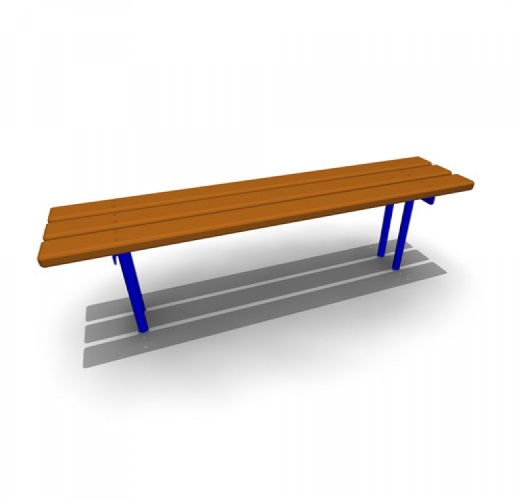 ПараметрыДлина: 1950 ммШирина: 340ммВысота: 450 ммСкамейка без спинки 2000 МФ-02.1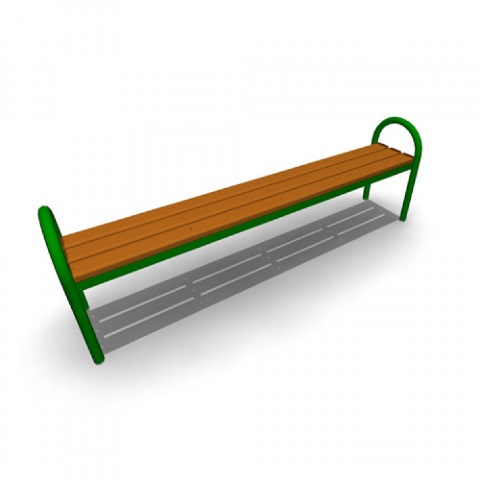 ПараметрыДлина: 2000 ммШирина: 385ммВысота: 660 мм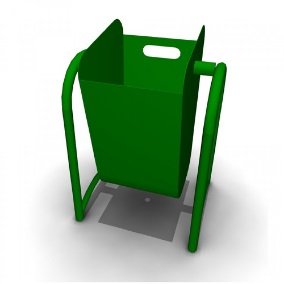 ПараметрыДлина: 410 ммШирина: 330ммВысота: 595 ммОбъем ресурсного обеспечения программыОбщий объем бюджетных ассигнований на реализацию программы 2017-2019 годы в сумме 68074,7 тыс. руб.в том числе:2017 год – 35799,2 тыс.руб.2018 год – 16122,6  тыс.руб.2019 год – 16152,9 тыс.руб.- бюджет городского округа Кинешма:2017 год – 12219,4 тыс.руб.2018 год – 16122,6  тыс.руб.2019 год – 16152,9 тыс.руб.- областной бюджет:2017 год –4630,1 тыс.руб.2018 год – 0,0 тыс.руб.2019 год – 0,0 тыс.руб.-Федеральный бюджет2017-18949,7 тыс.руб.Объемы ресурсного обеспечения подпрограммыОбщий объем бюджетных ассигнований подпрограммы 3355,9 тыс.руб. :2017 год –3355,9тыс. руб.2018 год – 0,00 тыс. руб.2019 год – 0,00 тыс. руб.- бюджет городского округа Кинешма:2017 год – 600,0,0 тыс. руб.2018 год – 0,00 тыс. руб.2019 год – 0,00 тыс. руб.- областной бюджет:2017 год – 2755,9 тыс. руб.2018 год - 0,00 тыс. руб.2019 год - 0,00 тыс. руб.N п/пНаименование мероприятия/ Источник ресурсного обеспеченияИсполни-тель2017год2018год2019годПодпрограмма, всегоПодпрограмма, всегоУЖКХ3355,90,00,0Бюджетные ассигнованияБюджетные ассигнованияУЖКХ3355,90,00,0- бюджет городского округа Кинешма- бюджет городского округа КинешмаУЖКХ600,00,00,0- областной бюджет- областной бюджетУЖКХ2755,90,00,0Основное мероприятие «Улучшение жилищных условий граждан, проживающих на территории городского округа Кинешма»Основное мероприятие «Улучшение жилищных условий граждан, проживающих на территории городского округа Кинешма»УЖКХ1.Предоставление субсидий гражданам на приобретение жильяУЖКХ3355,90,00,0Бюджетные ассигнованияБюджетные ассигнованияУЖКХ3355,90,00,0- бюджет городского округа Кинешма- бюджет городского округа КинешмаУЖКХ600,00,00,0- областной бюджет- областной бюджет2755,90,00,0Наименование подпрограммыФормирование современной городской среды на территории муниципального образования «Городской округ Кинешма»Срок реализации подпрограммы2017 годИсполнители основных мероприятий (мероприятий) подпрограммыАдминистрация городского округа Кинешма: муниципальное учреждение города Кинешмы «Управление капитального строительства»Управление жилищно-коммунального хозяйства администрации городского округа КинешмаЦель (цели) подпрограммыЦелями реализации подпрограммы являются:- повышение уровня внешнего благоустройства, санитарного содержания дворовых территорий многоквартирных домов;- создание комфортных и безопасных условий проживания граждан;- благоустройство общественных территорий;- создание условий для массового отдыха жителей города.Задачи подпрограммы1. Повышение уровня благоустройства  дворовых территорий городского округа Кинешма.2. Повышение уровня благоустройства общественных территорий городского округа Кинешма.3. Повышение уровня вовлеченности заинтересованных граждан, организаций в реализацию мероприятий по благоустройству территории муниципального образования «Городской округ Кинешма»Объемы ресурсного обеспечения подпрограммыОбщий объем бюджетных ассигнований:2017 год –22523,9 тыс.руб.- федеральный бюджет:2017 год – 18949,7тыс. руб.- областной бюджет:2017 год -1874,2 тыс.руб.,- бюджет городского округа Кинешма:2017 год – 1700,00 тыс. руб.Ожидаемые результаты реализации подпрограммыУвеличение количества благоустроенных территорий для обеспечения современной городской среды в муниципальном образовании «Городской округ Кинешма»Вид работЕдиница измеренияЕдиничная расценка, руб.Единичная расценка, руб.Единичная расценка, руб.Единичная расценка, руб.Строительство внутриквартального дворового проезда, автостоянки с асфальтобетонным покрытием1 кв. м.--Без бордюра2002Без бордюра2002Ремонт внутриквартального дворового проезда, автостоянки (верхний слой асфальтобетонного покрытия)1 кв. м.С бордюром1431С бордюром1431Без бордюра1313Без бордюра1313Строительство тротуара (пешеходной дорожки) с асфальтобетонным покрытием1 кв. м.С бордюром3120С бордюром3120Без бордюра645Без бордюра645Установка бортового камня1 м.п.1113111311131113Установка скамейки1 шт.824824824824Стоимость скамейки1 шт.5496549654965496Установка урны1 шт.272272272272Стоимость урны1 шт.1815181518151815Стоимость наружного освещения1 п.м.По опорам2400Над подъездом дома1000Над подъездом дома1000Под землей2000Стоимость светильника1 шт.6000600060006000№Наименование показателя (индикатора)Единица измеренияЗначения показателей*№Наименование показателя (индикатора)Единица измерения2017 год1Количество благоустроенных дворовых территорийЕд.102Доля благоустроенных дворовых территорий МКД от общего количества дворовых территорий МКДПроценты0,963Количество благоустроенных общественных территорийЕд.6№ п/п№ п/п№ п/п№ п/п№ п/п№ п/пНаименование мероприятия/ Источник ресурсного обеспечения2017год2018год2019годОсновное мероприятие: «Формирование современной городской среды».Основное мероприятие: «Формирование современной городской среды».Основное мероприятие: «Формирование современной городской среды».Основное мероприятие: «Формирование современной городской среды».Основное мероприятие: «Формирование современной городской среды».Основное мероприятие: «Формирование современной городской среды».Основное мероприятие: «Формирование современной городской среды».Основное мероприятие: «Формирование современной городской среды».Основное мероприятие: «Формирование современной городской среды».Основное мероприятие: «Формирование современной городской среды».Бюджетные ассигнования на реализацию мероприятий Подпрограммы, всегоБюджетные ассигнования на реализацию мероприятий Подпрограммы, всегоБюджетные ассигнования на реализацию мероприятий Подпрограммы, всегоБюджетные ассигнования на реализацию мероприятий Подпрограммы, всегоБюджетные ассигнования на реализацию мероприятий Подпрограммы, всегоБюджетные ассигнования на реализацию мероприятий Подпрограммы, всегоБюджетные ассигнования на реализацию мероприятий Подпрограммы, всего22523,90,00,0- бюджет городского округа Кинешма- бюджет городского округа Кинешма- бюджет городского округа Кинешма- бюджет городского округа Кинешма- бюджет городского округа Кинешма- бюджет городского округа Кинешма- бюджет городского округа Кинешма1700,000,00,0- областной бюджет- областной бюджет- областной бюджет- областной бюджет- областной бюджет- областной бюджет- областной бюджет1874,20,00,0- федеральный бюджет- федеральный бюджет- федеральный бюджет- федеральный бюджет- федеральный бюджет- федеральный бюджет- федеральный бюджет18949,80,00,0Основное мероприятие: «Формирование современной городской среды».Основное мероприятие: «Формирование современной городской среды».Основное мероприятие: «Формирование современной городской среды».Основное мероприятие: «Формирование современной городской среды».Основное мероприятие: «Формирование современной городской среды».Основное мероприятие: «Формирование современной городской среды».Основное мероприятие: «Формирование современной городской среды».22523,90,00,0- бюджет городского округа Кинешма- бюджет городского округа Кинешма- бюджет городского округа Кинешма- бюджет городского округа Кинешма- бюджет городского округа Кинешма- бюджет городского округа Кинешма- бюджет городского округа Кинешма1700,000,00,0- областной бюджет- областной бюджет- областной бюджет- областной бюджет- областной бюджет- областной бюджет- областной бюджет1874,20,00,0- федеральный бюджет- федеральный бюджет- федеральный бюджет- федеральный бюджет- федеральный бюджет- федеральный бюджет- федеральный бюджет18949,70,00,01. 1. 1. 1.  Разработка дизайн-проектов на благоустройство в рамках реализации приоритетного проекта «Формирование современной городской среды» Разработка дизайн-проектов на благоустройство в рамках реализации приоритетного проекта «Формирование современной городской среды» Разработка дизайн-проектов на благоустройство в рамках реализации приоритетного проекта «Формирование современной городской среды»600,000,00,0Бюджетные ассигнованияБюджетные ассигнованияБюджетные ассигнованияБюджетные ассигнованияБюджетные ассигнованияБюджетные ассигнованияБюджетные ассигнования600,000,00,0- бюджет городского округа Кинешма- бюджет городского округа Кинешма- бюджет городского округа Кинешма- бюджет городского округа Кинешма- бюджет городского округа Кинешма- бюджет городского округа Кинешма- бюджет городского округа Кинешма600 ,000,00,0- областной бюджет- областной бюджет- областной бюджет- областной бюджет- областной бюджет- областной бюджет- областной бюджет0,00,00,0- федеральный бюджет- федеральный бюджет- федеральный бюджет- федеральный бюджет- федеральный бюджет- федеральный бюджет- федеральный бюджет0,00,00,02. 2. 2. 2. 2. Обеспечение мероприятий по формированию современной городской средыОбеспечение мероприятий по формированию современной городской среды0,00,0Бюджетные ассигнованияБюджетные ассигнованияБюджетные ассигнованияБюджетные ассигнованияБюджетные ассигнованияБюджетные ассигнованияБюджетные ассигнования21923,90,00,0- бюджет городского округа Кинешма- бюджет городского округа Кинешма- бюджет городского округа Кинешма- бюджет городского округа Кинешма- бюджет городского округа Кинешма- бюджет городского округа Кинешма- бюджет городского округа Кинешма1100,000,00,0- областной бюджет- областной бюджет- областной бюджет- областной бюджет- областной бюджет- областной бюджет- областной бюджет1874,20,00,0- федеральный бюджет- федеральный бюджет- федеральный бюджет- федеральный бюджет- федеральный бюджет- федеральный бюджет- федеральный бюджет18949,70,00,02.1.Благоустройство общественных территорий муниципального образования «Городской округ Кинешма»Благоустройство общественных территорий муниципального образования «Городской округ Кинешма»Благоустройство общественных территорий муниципального образования «Городской округ Кинешма»Благоустройство общественных территорий муниципального образования «Городской округ Кинешма»Благоустройство общественных территорий муниципального образования «Городской округ Кинешма»Благоустройство общественных территорий муниципального образования «Городской округ Кинешма»7 307,1- бюджет городского округа Кинешма- бюджет городского округа Кинешма- бюджет городского округа Кинешма- бюджет городского округа Кинешма- бюджет городского округа Кинешма- бюджет городского округа Кинешма- бюджет городского округа Кинешма365,8- областной бюджет- областной бюджет- областной бюджет- областной бюджет- областной бюджет- областной бюджет- областной бюджет624,7- федеральный бюджет- федеральный бюджет- федеральный бюджет- федеральный бюджет- федеральный бюджет- федеральный бюджет- федеральный бюджет6316,62.2.2.2.Благоустройство дворовых территорий многоквартирных домовБлагоустройство дворовых территорий многоквартирных домовБлагоустройство дворовых территорий многоквартирных домовБлагоустройство дворовых территорий многоквартирных домовБлагоустройство дворовых территорий многоквартирных домов14616,8- бюджет городского округа Кинешма- бюджет городского округа Кинешма- бюджет городского округа Кинешма- бюджет городского округа Кинешма- бюджет городского округа Кинешма- бюджет городского округа Кинешма- бюджет городского округа Кинешма734,2- областной бюджет- областной бюджет- областной бюджет- областной бюджет- областной бюджет- областной бюджет- областной бюджет1249,4- федеральный бюджет- федеральный бюджет- федеральный бюджет- федеральный бюджет- федеральный бюджет- федеральный бюджет- федеральный бюджет12633,23.3.3.Проведение государственной экспертизы о достоверности определения сметной стоимости работ по благоустройству дворовых территорий и общественных территорийПроведение государственной экспертизы о достоверности определения сметной стоимости работ по благоустройству дворовых территорий и общественных территорийПроведение государственной экспертизы о достоверности определения сметной стоимости работ по благоустройству дворовых территорий и общественных территорийПроведение государственной экспертизы о достоверности определения сметной стоимости работ по благоустройству дворовых территорий и общественных территорийБюджетные ассигнованияБюджетные ассигнованияБюджетные ассигнованияБюджетные ассигнованияБюджетные ассигнованияБюджетные ассигнованияБюджетные ассигнования0,00,00,0- бюджет городского округа Кинешма- бюджет городского округа Кинешма- бюджет городского округа Кинешма- бюджет городского округа Кинешма- бюджет городского округа Кинешма- бюджет городского округа Кинешма- бюджет городского округа Кинешма0,00,00,0- областной бюджет- областной бюджет- областной бюджет- областной бюджет- областной бюджет- областной бюджет- областной бюджет0,00,00,0- федеральный бюджет- федеральный бюджет- федеральный бюджет- федеральный бюджет- федеральный бюджет- федеральный бюджет- федеральный бюджет0,00,00,0№ п/пНаименование критериев отбора*Балл, присваиваемый в        соответствии скритерием отбора1.Дата представления предложения заинтересованными лицами:Присваивается в зависимости от количества дней, оставшихся до окончания приема предложений2.Размер финансового участия заинтересованных лиц в реализации мероприятий по благоустройству дворовой территории Размер финансового участия заинтересованных лиц в реализации мероприятий по благоустройству дворовой территории 2.Решение о финансовом участии заинтересованных лиц не принято 02.от 10% до 20%22.от 21% до 30%42.свыше 30% 63Решение о трудовом участии заинтересованных лиц в реализации мероприятий по благоустройству дворовой территорииРешение о трудовом участии заинтересованных лиц в реализации мероприятий по благоустройству дворовой территории3Решение принято 13Решение не принято04.Количество голосов заинтересованных лиц, проголосовавших за принятие решения по вопросам п.п. 3 п. 6 ПорядкаКоличество голосов заинтересованных лиц, проголосовавших за принятие решения по вопросам п.п. 3 п. 6 Порядка4.2/3       14.Более 80%24.Более 90%35.Количество заинтересованных лиц, проживающих в многоквартирных домах, образующих единую дворовую территориюКоличество заинтересованных лиц, проживающих в многоквартирных домах, образующих единую дворовую территорию5.От 0 до 300 чел.15.От 301 до 600 чел.35.От 601 до 900 чел.65.От 901 и более96Предоставление заинтересованными лицами дизайн-проекта в составе:1) пояснительная записка, в том числе:- результаты предпроектного исследования территории благоустройства;-  перечень (в том числе в виде соответствующих визуализированных изображений) элементов благоустройства  (малые архитектурные формы, игровое, спортивное и хозяйственное оборудование);2) Схема планировочной организации земельного участка и благоустройство территории;3) План организации рельефа;4) План покрытий;5) Топографическая съемка М1:500;6) Сметы. Предоставление заинтересованными лицами дизайн-проекта в составе:1) пояснительная записка, в том числе:- результаты предпроектного исследования территории благоустройства;-  перечень (в том числе в виде соответствующих визуализированных изображений) элементов благоустройства  (малые архитектурные формы, игровое, спортивное и хозяйственное оборудование);2) Схема планировочной организации земельного участка и благоустройство территории;3) План организации рельефа;4) План покрытий;5) Топографическая съемка М1:500;6) Сметы. 6Предоставлен26Не предоставлен0ЗаказчикПредставитель (представители) заинтересованных лиц_________________________________________________________________№ п/пОтправитель (ФИО, наименование  адрес, телефон, адрес электронной почты отправителя замечания/предложения)Текст (часть текста), описание проекта, в отношении которого выносятся замечания/предложенияТекст замечания/предложенияТекст (часть текста), описание проекта с учетом вносимых замечаний/предложений12№ п/пОтправитель замечаний/предложенийСодержание замечаний/предложенийИнформация о принятии/отклонении замечаний/предложенийПричины отклонения замечаний/предложений